Книга сказок, стихов, загадок о пуговицах.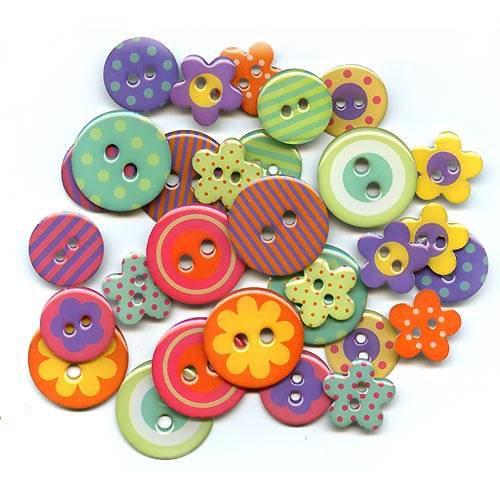 Пуговка.(семья Наумовой Маши)Давным – давно в стране ниток, иголок и булавок, которая называлась Ниткоиголия, жила- была дужная и очень счастливая семья пуговиц. Мама, папа и дочка Пуговка. Уж до того смышленая и ловкая помощница была Пуговка. Родители не могли нарадоваться на нее.Однажды пуговка пошла в лес за шелковыми ягодами и угодила в капкан, который поставил волшебник Грун. Он этими капканами ловил нитки, которыми зашивал свои сапоги - скороходы.Когда волшебник пришел за добычей, то увидел пуговку, обрадовался и забрал ее к себе. Пуговка была красива собой. Волшебник относился к ней бережно и хранил в красивой шкатулке. Там Пуговка была совсем одна. У нее не было друзей. Пуговке хотелось, чтобы у нее были подружки.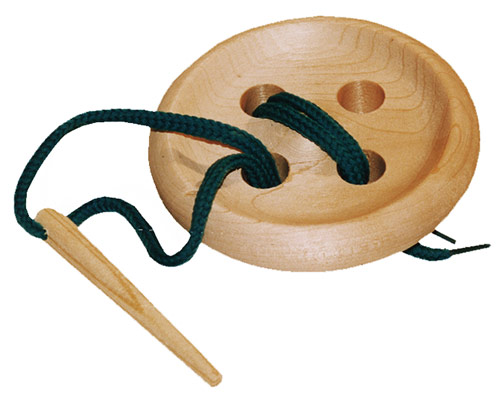 Сказка о старой доброй пуговице.(семья Натарова Саши)Жила – была в шкатулке старая добрая пуговица. Жила она там давно вместе с булавками, иголками, крючками и кнопками. Лежала пуговица и думала: «Хоть бы пришили меня к платью или кофточке. Жизнь моя стала бы веселее, я тогда смогла посмотреть мир.»Вдруг кто-то открыл шкатулку и положил в неё большую, красивую, всю украшенную бисером пуговицу. Старая пуговица очень обрадовалась этой встрече и вежливо сказала:-Давайте с вами познакомимся. Как вас зовут?-Не ваше дело!- ответила ей новенькая.-Ну, если вы не хотите знакомиться, тогда я пошла, - сказала с грустью старая пуговица.Забилась она в угол и стала плакать.-Что ты ревешь? - спросила ее старая булавка,- не хочет знакомиться и не надо, у тебя и так много подруг.Тут снова открылась шкатулка. Шкатулку открыла хозяйка, взяла старую пуговицу и пришила её на пальто своей маленькой дочке.Так исполнилось самое заветное желание старой доброй пуговицы. Девочка играла с подружками во дворе, ходила в детский сад, в гости к бабушке. Старая пуговица узнала много нового и интересного, у неё появилось много новых друзей- пуговиц.А о блестящей зазнайке все забыли, она так и осталась лежать в шкатулке.Наверное, и теперь там лежит.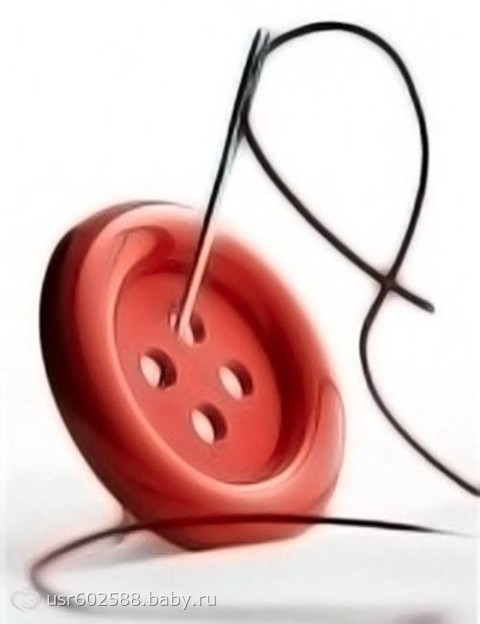 Сказка про пуговицу и рубашку.(семья Сарычева Жени)
Жили-были пуговица и рубашка. Они были неразлучными друзьями. Рубашка идет в гости – и пуговица с ней. Рубашку стирают, и пуговица тоже купается в мыльной воде. Рубашку утюжат, а пуговица улыбается, любуется, прихорашивается. 
Не трудно догадаться почему, ведь пуговица была пришита к рубашке.
Пуговица радовалась, когда по утрам ее застегивали, как и всех ее подружек, а вечером расстегивали. Для неё это было игрой.
Иногда она хулиганила, и не хотела застегиваться, но она понимала, что рубашка без нее выглядит очень неряшливо, ей становилось стыдно, и она быстро ныряла в дырочку-застежку.
Так проходили дни и недели.
Но вот однажды пуговица почувствовала, что она не так плотно прижата к рубашке. А на следующий день – она оторвалась и закатилась под стол. Весь день и всю ночь она пролежала в пыли под столом. Ей было страшно и одиноко, но она всегда думала о рубашке.
Как же она без меня? Рубашка тоже скучала и тихо висела на вешалке и вздыхала…
Так наступило новое утро, и новый вечер, и ничего не менялось.
Однажды котенок, шустрый пушистый озорник заметил пуговицу и начал с ней играть. Он трогал ее то одной, то другой лапой, при этом забавно подпрыгивал и выгибал спинку. Пуговица выкатилась, закружилась и остановилась на самом видном месте – у дивана. 
«Меня сейчас заметят, - думала она, - меня снова пришьют к рубашке». И действительно случилось так. 
«А вот и пуговица!» - раздался голос в комнате. Надо ее помыть, она совсем запылилась, и пришить к рубашке.
Пуговица заплакала от счастья. 
Какой же будет эта встреча, думала она!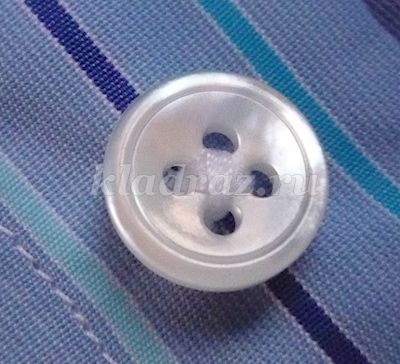 Вася и пуговица.(семья Самарцевой Алины)Жил-был мальчик Вася. Было ему уже целых 6 лет. Всем он был хорош: весел, добр, умел дружить, но был он немножко неаккуратным. Придет домой – шапку бросит в одну сторону, ботинки – в другую, куртку не повесит. Мама ему: «Васенька, собери свои вещи». А Вася: «Угу». И на этом все. Вздохнет мама, и сама убирает. И была у Васи любимая курточка. Любимая, потому что ее подарила  бабушка, которую он очень любил. А еще потому, что на куртке были очень красивые пуговицы. Поймают солнышко, и словно много маленьких солнышек засверкают у Васи на груди.
Пришел как-то Вася домой, смотрит, одна из пуговиц болтается на тонюсенькой ниточке. «А, сойдет и так!» - подумал про себя Вася. Бросил куртку и пошел мультики смотреть. А на следующий день приходит Вася из садика, смотрит, а пуговицы-то нет. Вася сильно расстроился. Выбежал на улицу, поискал,  поискал, нету пуговички. А на улице дождь, слякоть. Лежит пуговичка в грязной жиже, холодно ей, больно Сотни сапог и ботинок на нее наступают. Не одевает Вася любимую курточку. Без пуговицы неряшливо, а заменить их другими Вася не хочет.
Через несколько дней тучки разошлись, выглянуло солнышко, лужи просохли. Возвращается Вася домой с улицы, и вдруг на дорожке, по которой он шел, солнышко блеснуло. Подбежал Вася, а это пуговичка его любимая.  Схватил он ее, зажал в свой маленький кулачок и побежал домой. Дома попросил у мамы иголку с ниткой и первым делом крепко-крепко пришил пуговичку. А затем убрал все свои вещи по местам. И стал Вася послушным и аккуратным мальчиком.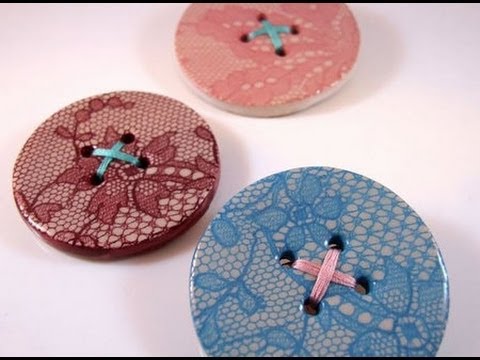 Как маленькая пуговичка проучила мальчика.(семья Егора)Жила-была пуговичка на штанишках у мальчика. Все бы хорошо, только очень стыдно и больно ей было, потому что мальчик этот очень любил дразнить других детей и смеяться над ними. А сам был неопрятен и неаккуратен. Однажды, когда мальчик гулял во дворе с другими детьми, пуговичка у него на штанишках оторвалась и штанишки упали. Дети стали смеяться над мальчиком. Ему стало очень стыдно. Он убежал и целый день от всех прятался. А потом сам пришил пуговичку, вышел на улицу, извинился перед детьми и пообещал, что больше никогда не будет смеяться над ними и дразнить их. Так маленькая пуговичка проучила мальчика.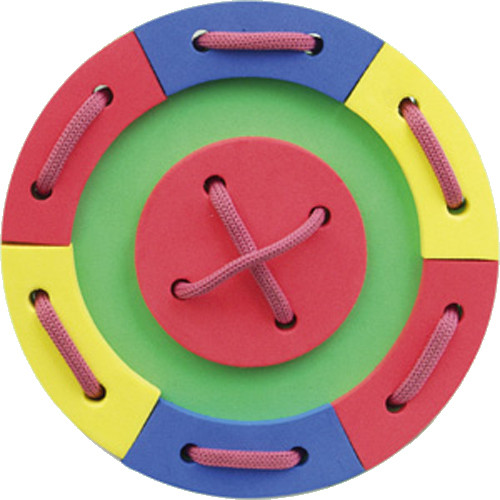 Волшебные пуговицы.(семья Паши)В одной большой деревянной шкатулке жили пуговички. Были они не простые, они умели разговаривать между собой. И была в этой шкатулке одна очень красивая пуговица. В редкие дни, когда открывалась шкатулка, и лучи солнца падали на пуговицу, она загоралась и сверкала всеми цветами радуги. Хотя и была она очень красивая, ей было очень одиноко. Все пуговички были парами, а тот и целыми группами, а она одна. И никто с ней не хотел дружить, потому что все ей завидовали, ведь только она одна могла так сверкать , а все остальные были простенькие и невзрачные.. И каждый раз, когда открывалась шкатулка, сверкающая пуговица замирала, сердечко ее стучало сильно-сильно, она надеялась, что сейчас выберут ее. Но выбор падал на другие невзрачные пуговицы. И когда закрывалась шкатулка, все начинали над ней смеяться, ведь они видели, как она хотела выбраться из шкатулки. И вот однажды крышка шкатулки приоткрылась, и вместо рук хозяйки, в шкатулку просунулись маленькие детские ручки. И пуговичка оказалась в теплых руках девочки. «Ах, какая прелесть!» - сказала девочка.     С этого дня жизнь нашей пуговички изменилась. Она была пришита на атласное платье куклы Маши и каждый день ее гладили, ею восторгались, ее любили.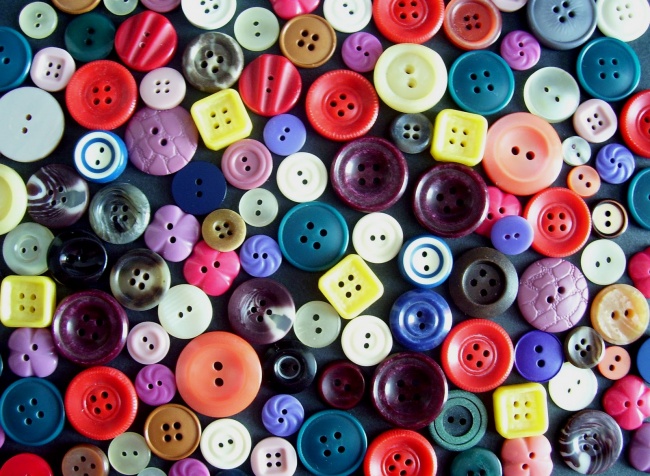 Сказка про беззаботную пуговицу.(семья Олеси)Жила-была беззаботная пуговица. Она и пять ее сестриц все время путешествовали. Когда маленькую Машеньку вели в детский сад, пуговицы отправлялись вместе с ней, ведь они были пришиты к ее малиновой кофточке. Пуговицы считали себя очень красивыми. Они с удовольствием показывали себя всему свету и очень любили, когда кто-то говорил Машеньке: «Какая ты нарядная, какая у тебя милая кофточка, ну а пуговички – загляденье!». 

Услышав похвалу, пуговицы сияли. Вечером, когда Машеньку забирали из садика, пуговицы не хотели застегиваться. Это они вредничали, потому что мечтали поболтать с пуговицами, пришитыми к одежде других детей. «Ну же, пуговички, застегивайтесь!», - уговаривала тогда их Маша, осторожно касаясь пальчиками каждой пуговички-сестрички. 

Наша беззаботная пуговица была любительницей путешествий. Она совсем не боялась потеряться и очень хотела повидать мир.
Однажды она так размечталась, что оторвалась от кофточки и покатилась прямо по дороге. Маша не заметила пропажи и уходила все дальше и дальше. Пуговица испугалась, что больше никогда не увидит своих сестриц, но она уже не могла остановиться. Быстро катилась пуговка, а вокруг мелькали камешки, листья, травинки. И вот пуговица упала и уставилась на небо. 

По небу плыли чудесные золотистые облака, пуговица засмотрелась на них и забыла про то, что она потерялась и осталась совсем-совсем одна. Мимо проползла божья коровка, но пуговица не обратила на нее никакого внимания, так она была увлечена облаками. 

Но вот облака из золотых стали розовыми, а потом синими. Наступил вечер, стало темнеть.

Пуговица потеряла всю свою беззаботность, ей стало страшно и одиноко. Она вспоминала о чудесной малиновой кофточке и о том, как хорошо ей жилось вместе с сестричками. «Никогда больше не буду отрываться! Хочу домой!», - загрустила пуговица. Вдруг она услышала знакомый звонкий голосок. «Нашлась, нашлась наконец-то!», - закричала Маша и подняла пуговицу.

Над городом поднялась луна, таинственно шептал в травинках ветер. А довольная пуговица лежала в теплом кармашке и думала о том, как ее пришьют крепкими нитками обратно на свое место.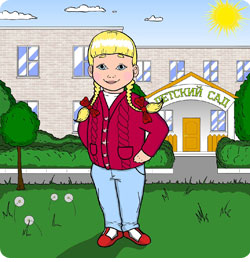 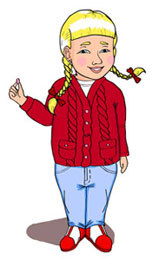 Стихи о пуговицеК. БрельПуговка раз, пуговка два,Это не сложно, поверь, я права.Не хочешь одеться? Но надо, дружок!Гулять мы идем, а там ветерок***В.БредихинНадевают ПетенькеЗа одну минуточку,Брюки и штиблетики,Шапочку и курточку.Пуговичку в петельку,Пуговичку в петельку,Пуговичку в петельку,Всё, одели Петеньку!***В.ЮрковВ пыли лежала пуговка,Поблескивала матово.Четыре круглых дырочки.Печальный, серый цвет.И воробей взъерошенныйСкакал, круги наматывалНа пуговку пропащуюЖелающего нет.А может, эта пуговкаЖила на кукле тряпочнойВеселый серый глазОни расстались вследствиеИстории загадочнойИ друг от друга, бедные,оторваны сейчас!Денек чудесный солнечныйЗвенел ручьями вешними.Стонали ноги в поискахподруги и родняА здесь моргала пуговичка.Дырочками верхнимиИ в такт сопела жалостливоНижними двумя.Не бросьте сиротиночкуНа тротуарной плиточке!Вот вы возьмите, дедушка, с авоською в руке!***Глаза прикроет пуговкаРесницами из ниточкиИ будет спать- посапывать на вашем пиджаке.Как же могла случитьсяТакая большая беда?Оторвалась пуговицаРаз и навсегда…Она покатилась по улице,А там так много людей…Искали ее до вечера,Но не нашли нигде.Пропала моя пуговица,Мой верный надежный другНоги в штанишках путаются…Придется ходить без брюк.Т. Ефимова

Пуговицы вредные 
На пальто у Верочки!
Мучаются бедные
Пальчики у девочки!

[/b]

Пуговки над Верочкой
Будто издеваются:
Прыгают, как белочки,
С ниток обрываются!
Злые слёзки катятся,
Лоб сурово хмурится:
«Не идти же в платьице
Мне зимой на улицу!»

К. Брель

Пуговка раз, пуговка два,
Это не сложно, поверь, я права.
Не хочешь одеться? Но надо, дружок!
Гулять мы идем, а там ветерок.

Н. Брагина

Юра пуговки пришил.
Он потратил много сил.
Пуговицы-кнопочки 
из маминой коробочки.
На рубашке – ровный ряд.
-Мама, принимай парад!
-Молодчина, мальчик мой!
Но качает головой:
-У одной – не тот мундир…
-Мама, это командир!

В.Бредихин

Надевают Петеньке
За одну минуточку,
Брюки и штиблетики,
Шапочку и курточку.
Пуговичку в петельку,
Пуговичку в петельку,
Пуговичку в петельку,
Всё, одели Петеньку!

Е. Менжинская

Испугались пуговки,
Растерялись,  
Раскатились по углам,
Разбежались.
Спрашиваю громко:
- Почему сбежали?
Шепчут: - «У иголки
Носик словно жало!
Тонкая, колючая,
Испугались очень мы…»
Собираю пуговки
Я в ладошку.
Говорю испуганным:
- Ах, вы, крошки!
Успокойтесь,
Я тихонечко вас пришью!
Ни одну я пуговку
Не уколю!

И. Александрова

Я в тоске. С моей рубахи
Пуговицы мчатся в страхе.
Лишь пришью, они опять
Оторвутся и бежать.
Разрешенья не спросив,
Отправляются в отрыв.
Не пойму, какого страха
Нагнала на них рубаха?

С. Видерхольд

Вчера мимо окон шел важный прохожий,
Был он высокий и очень пригожий.
Пальто на нем было из серого драпа.
«Практичная вещь!» заметил мой папа.
Но только престранным был пуговиц ряд:
Я насчитал сорок восемь подряд!
Мне интересно, за сколько минут
Может прохожий их все застегнуть?

В. Юрков

В пыли лежала пуговка, 
поблёскивала матово.
Четыре круглых дырочки. 
Печальный серый цвет.
И воробей взъерошенный 
скакал, круги наматывал.
На пуговку пропащую 
желающего нет.
А может, эта пуговка 
жила на кукле тряпочной;
блестел у куклы тряпочной 
весёлый серый глаз.
Они расстались вследствие 
истории загадочной.
И друг от друга, бедные, 
оторваны сейчас!
Денёк чудесный солнечный 
звенел ручьями вешними.
Стоптали ноги в поисках 
подружки и родня.
А здесь моргала пуговичка 
дырочками верхними
и в такт сопела жалостливо 
нижними двумя.
Не бросьте сиротинушку 
на тротуарной плиточке!
Вот вы возьмите, дедушка 
с авоською в руке!
Глаза прикроет пуговка 
ресницами из ниточки
и будет спать-посапывать 
на вашем пиджаке.


Как же могла случиться
Такая большая беда?
Оторвалась пуговица.
Раз и навсегда…
Она покатилась по улице,
А там так много людей…
Искали её до вечера,
Но не нашли нигде.
Пропала моя пуговица,
Мой верный надёжный друг.
Ноги в штанинах путаются…
Придётся ходить без брюк..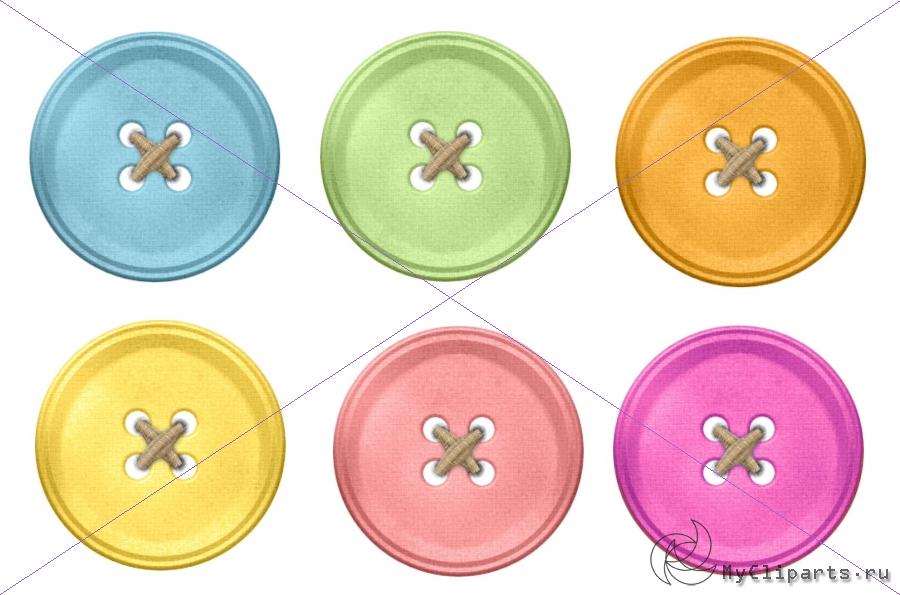 Приметы о пуговицах1. Народная мудрость гласит, если встретишь на улице трубочиста, надо взять его за пуговицу и загадать желание – оно обязательно исполнится.2. Если дорогу вам перебежала черная кошка, миновать злополучное место следует с закрытыми глазами и взявшись за пуговицу.3. Например, если вы застегнулись «не на ту» пуговку (пропустили одну или начали не с той), надо непременно расстегнуть весь ряд и застегнуться заново, иначе не миновать неприятностей. Застегиваясь верно, вы как бы совершаете определенный ритуал, призванный усилить ваши внимательность и собранность.4. Потерялась пуговица – значит, нужно быть на чеку: у кого-то зреют недобрые намерения в отношении вас.5. Всем известен традиционный запрет пришивать пуговицы на себе, а не то «память пришьешь».6. Оторвалась пуговица или сломалась – будьте осторожны во всех делах и начинаниях, а еще лучше – ничего важного не предпринимайте.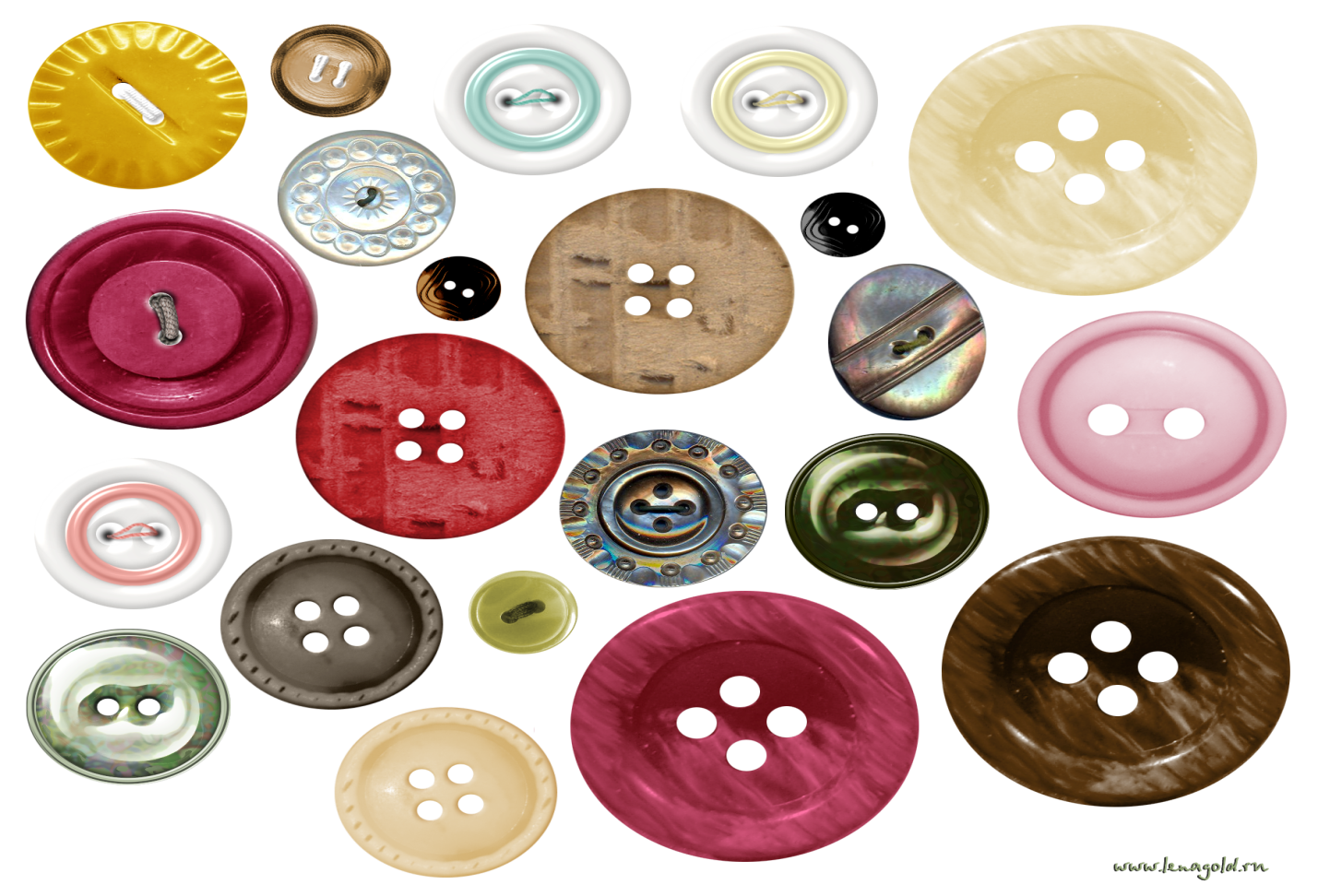 Пословицы и поговорки о пуговицах1. Умная умница — что светлая пуговица.2. Пуговицы не литы, петли не виты, ничего не сделано.3. На чужой рот пуговицу не нашить.4. С солдата пуговку не сорвёшь.5. Коли первую пуговицу застегнешь неправильно, то все остальные пойдут наперекосяк.6. Застёгнут на все пуговицы.7. Прост, как пуговица.8. Завистнику кажется, что у другого золото блестит, а подойдет поближе - медная пуговица (таджикская пословица).10. Пуговички золоченые, а три дня не евши.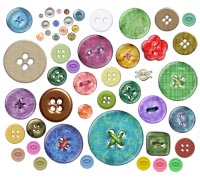 Загадки о пуговице1. Одеваться соберёшься –Без меня не обойдёшься.Знают взрослые и дети –Застегну я всё на свете. Что это?2. Маленькие кружочкиВ дырочки нырнули,Словно на замочкиКуртку застегнули3. Маленький ДанилкаВ петелку угодил.4. Мышка из норки выглядывает.5. Маленький, горбатенький в переулке завяз.6. Я весёлая такая,Деловая, озорная,Вместо глазок дырочкиПришей, без растопырочек!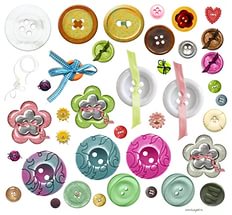 